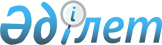 Об утверждении Правил оборота биологически активных добавок к пище
					
			Утративший силу
			
			
		
					Приказ Министра здравоохранения Республики Казахстан от 19 ноября 2007 года N 683. Зарегистрирован в Министерстве юстиции Республики Казахстан 03 декабря 2007 года N 5026. Утратил силу приказом Министра здравоохранения Республики Казахстан от 22 апреля 2014 года № 206      Сноска. Утратил силу приказом Министра здравоохранения РК от 22.04.2014 № 206.      В соответствии с пунктом 1  статьи 6 Закона Республики Казахстан "О безопасности пищевой продукции" от 21 июля 2007 года,  ПРИКАЗЫВАЮ : 

      1. Утвердить прилагаемые Правила оборота биологически активных добавок к пище. 

      2. Департаменту организационно-правового обеспечения Министерства здравоохранения Республики Казахстан (Мухамеджанов Ж.М.): 

      1) направить настоящий приказ на государственную регистрацию в Министерство юстиции Республики Казахстан; 

      2) после его государственной регистрации в Министерстве юстиции Республики Казахстан направить настоящий приказ на официальное опубликование. 

      3. Контроль за исполнением настоящего приказа возложить на вице-министра здравоохранения Республики Казахстан Омарова К.Т. 

      4. Настоящий приказ вводится в действие с 1 января 2008 года и подлежит официальному опубликованию.       Министр 

Утверждены приказом        

Министра здравоохранения     

Республики Казахстан       

от 19 ноября 2007 года N 683    

  Правила оборота биологически активных добавок к пище  1. Общие положения 

      1. Настоящие Правила оборота биологически активных добавок к пище разработаны в соответствии с  Законом Республики Казахстан от 21 июля 2007 года "О безопасности пищевой продукции" и устанавливают порядок оборота биологически активных добавок к пище на территории Республики Казахстан. 

      2. Биологически активные добавки к пище находящиеся в обороте на территории Республики Казахстан должны отвечать санитарно-эпидемиологическим требованиям. 

      3. Физические и юридические лица, деятельность которых связана с оборотом биологически активных добавок к пище, по требованию предоставляют покупателям (потребителям) и государственным органам санитарно-эпидемиологического надзора полную и достоверную информацию о биологически активных добавок к пище.  

  2. Порядок оборота биологически активных добавок к пище 

      4. Биологически активные добавки к пище допускаются к обороту на территории Республики Казахстан после их государственной регистрации в порядке, определенном приказом Министра здравоохранения Республики Казахстан от 27 февраля 2007 года  N 142 "Об утверждении Правил государственной регистрации, перерегистрации и отзыва решения о государственной регистрации продуктов детского питания, пищевых и биологически активных добавок к пище (нутрицевтиков), генетически модифицированных источников, красителей, материалов и изделий, контактирующих с водой и продуктами питания, химических веществ, отдельных видов продукции и веществ, оказывающих вредное воздействие на здоровье человека" (зарегистрированный в Реестре государственной регистрации нормативных правовых актов Республики Казахстан 5 апреля 2007 года под N 4603, опубликованный в Бюллетене нормативных правовых актов центральных исполнительных и иных государственных органов Республики Казахстан, июнь 2007 г., N 6, ст. 264).

      5. Биологически активные добавки к пище реализуются через специализированные магазины по продаже диетических продуктов, продовольственные магазины и аптеки. 

      6. Продажа биологически активных добавок к пище осуществляется только в потребительской упаковке. 

      7. Оборот биологически активных добавок к пище осуществляется при наличии на потребительской таре, этикетках, в инструкциях или рекомендациях по применению, прилагаемых к каждой единице потребительской тары биологически активных добавок к пище, необходимой информации для потребителя на государственном и русском языках, включающей: 

      1) наименование продукции, форму выпуска; 

      2) товарный знак изготовителя (при наличии); 

      3) сведения об ингредиентном составе с указанием точного количества (граммы, миллиграммы, миллилитры, процентное соотношение) входящих в них компонентов, пищевой ценности (энергетическая ценность, содержание белков, жиров, углеводов, витаминов и микроэлементов с указанием процента от физиологической суточной потребности, аминокислотный состав, содержание биологически активных веществ); 

      4) сведения о свойствах биологически активных добавок к пище, их назначение, рекомендации по применению; 

      5) название нормативного документа, требованиям которого должны соответствовать биологически активные добавки к пище; 

      6) наименование (фирменное наименование), местонахождение (юридический адрес) изготовителя, фасовщика и упаковщика (если изготовитель одновременно не является упаковщиком, фасовщиком); 

      7) номинальное количество упаковочной единицы (масса или объем), количество доз и их номинальное количество (масса или объем); 

      8) номер партии, дата изготовления, срок годности, условия хранения; 

      9) указание, что биологически активная добавка к пище не является лекарством; 

      10) информация о государственной регистрации биологически активной добавки к пище с указанием номера и даты; 

      11) сведения о противопоказаниях для применения при отдельных видах заболеваний. 

      8. Не допускается реализация биологически активных добавок к пище: 

      1) не прошедших государственной регистрации; 

      2) без удостоверения о безопасности; 

      3) с истекшим сроком годности; 

      4) при отсутствии надлежащих условий реализации; 

      5) без этикетки, а также в случае, когда информация на этикетке не соответствует информации согласованной при государственной регистрации; 

      6) при отсутствии на этикетке информации, наносимой в соответствии с требованиями действующего законодательства. 

      9. Организации, занимающиеся хранением биологически активных добавок к пище, должны быть оснащены в зависимости от ассортимента: 

      1) стеллажами, шкафами; 

      2) холодильными камерами (шкафами) для хранения термолабильных биологически активных добавок к пище; 

      3) приборами для регистрации параметров воздуха (термометры, психрометры, гигрометры). 

      10. Биологически активные добавки к пище должны храниться с учетом их физико-химических свойств, при условиях, указанных предприятием-производителем биологически активных добавок к пище с соблюдением режимов температуры, влажности и освещенности. 

      11. Транспортные средства, используемые для перевозки биологически активных добавок к пище, должны иметь санитарный паспорт, выданный в порядке, определенном приказом и.о. Министра здравоохранения Республики Казахстан от 20 апреля 2004 года N 349 "Об утверждении Правил выдачи, учета и ведения санитарного паспорта на транспортное средство" (зарегистрированный в Реестре государственной регистрации нормативных правовых актов Республики Казахстан 11 мая 2004 года N 2840, опубликованный в Бюллетене нормативных правовых актов центральных исполнительных и иных государственных органов Республики Казахстан, 2004 г., N 21-24, ст. 937). 

      12. Условия транспортировки (температура, влажность) должны соответствовать требованиям нормативно-технической документации на каждый вид биологически активных добавок к пище. Транспортировка термолабильных биологически активных добавок к пище осуществляется специализированным охлаждаемым или изотермическим транспортом. 

      13. Упаковочные материалы, используемые для расфасовки биологически активных добавок к пище должны быть изготовлены из материалов, разрешенных к применению в Республике Казахстан. 

      14. Упакованные биологически активные добавки к пище должны транспортироваться и храниться в таре, которая должна защищать их от воздействия атмосферных осадков, пыли, солнечного света и механических повреждений.  

  3. Переходное положение 

      15. Биологически активные добавки к пище, находящиеся в обороте до введения в действие настоящих Правил, подлежат реализации до истечения сроков их годности. 
					© 2012. РГП на ПХВ «Институт законодательства и правовой информации Республики Казахстан» Министерства юстиции Республики Казахстан
				